04 ET 05 MAI 2019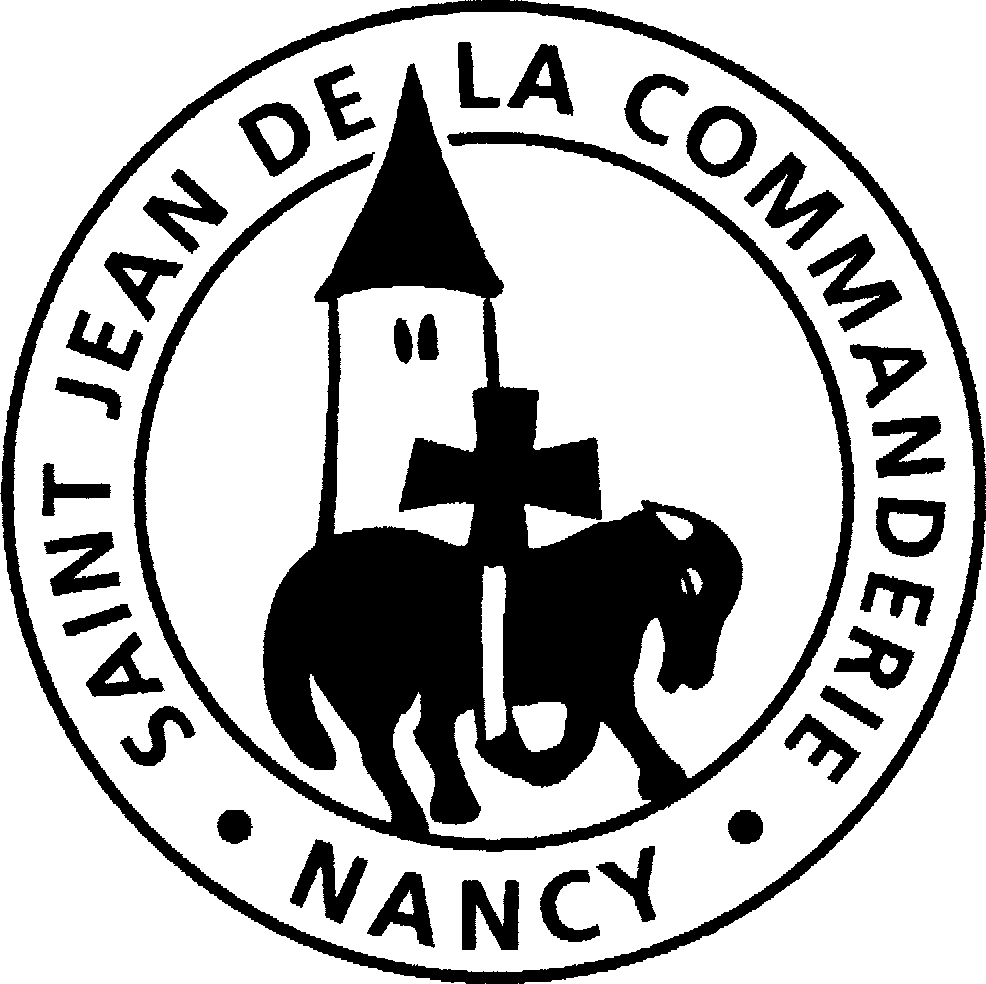 3ÈME   DIMANCHE  DE  PÂQUES  – CÉglise Saint-LéonENTRÉE : LE CHRIST EST VIVANTLe Christ est vivant ! Alléluia ! Il est parmi nous ! Alléluia !Béni soit son nom dans tout l’univers ! Alléluia ! Alléluia !C’est lui notre joie ! Alléluia ! C’est lui notre espoir ! Alléluia !C’est lui notre pain, c’est lui notre vie, Alléluia ! Alléluia !Soyons dans la joie ! Alléluia ! Louons le Seigneur ! Alléluia !Il nous a aimés, il nous a sauvés, Alléluia ! Alléluia !Le Christ était mort ! Alléluia ! Le Christ est vivant ! Alléluia !Le Christ est présent, le Christ reviendra, Alléluia ! Alléluia !Louange au Seigneur ! Alléluia ! Au Père très bon, Alléluia !Au Christ, à l’Esprit, aux siècles sans fin ! Alléluia Alléluia !1È RE   LECTURE  : Lecture du livre Des Actes des Apôtres (AC  5, 27b-32.40b-41)« Nous sommes les témoins de tout cela avec l’Esprit Saint »PSAUME 29 (30)R/ Je t’exalte, Seigneur ! Toi qui me relèves.Quand j’ai crié vers toi, Seigneur mon Dieu, tu m’as guéri ;Seigneur, tu m’as fait remonter de l’abîme et revivre quand je descendais à la fosse.Fêtez le Seigneur, vous, ses fidèles,rendez grâce en rappelant son nom très saint. Sa colère ne dure qu’un instant,sa bonté, toute la vie. R/Avec le soir, viennent les larmes, mais au matin, les cris de joie !Tu as changé mon deuil en une danse, mes habits funèbres en parure de joie !Que mon cœur ne se taise pas, qu’il soit en fête pour toi ;et que sans fin, Seigneur, mon Dieu, je te rende grâce ! R/2È ME   LECTURE  : Lecture de l’Apocalypse de saint Jean (AP  5, 11-14)« Il est digne, l’Agneau immolé, de recevoir puissance et richesse »Acclamation de l’Évangile Alléluia. Alléluia.Le Christ est ressuscité, le Créateur de l’univers, le Sauveur des hommesAlléluia.ÉVANGILE de Jésus-Christ selon st Luc (Lc 4, 1-13)« [...] Quand ils eurent mangé, Jésus dit à Simon-Pierre : « Simon, fils de Jean, m’aimes-tu vraiment,plus que ceux-ci ? » Il lui répond : « Oui, Seigneur ! Toi, tu le sais : je t’aime. » Jésus lui dit : « Sois le berger de mes agneaux. » Il lui dit une deuxième fois : « Simon, fils de Jean, m’aimes-tu vraiment ? » Il lui répond : « Oui, Seigneur ! Toi, tu le sais : je t’aime. » Jésus lui dit : « Sois le pasteur de mes bre- bis. » Il lui dit, pour la troisième fois : « Simon, fils de Jean, m’aimes-tu ? » Pierre fut peiné parce que, la troisième fois, Jésus lui demandait : « M’aimes-tu ? » Il lui répond : « Seigneur, toi, tu sais tout : tu sais bien que je t’aime. » Jésus lui dit : « Sois le berger de mes brebis. Amen, amen, je te le dis : quand tu étais jeune, tu mettais ta ceinture toi-même pour aller là où tu voulais ; quand tu seras vieux, tu éten- dras les mains, et c’est un autre qui te mettra ta ceinture, pour t’emmener là où tu ne voudrais pas aller.» Jésus disait cela pour signifier par quel genre de mort Pierre rendrait gloire à Dieu. Sur ces mots, il lui dit : « Suis-moi. » »PRIÈRE UNIVERSELLEO Christ ressuscité, exauce-nous.COMMUNION : DANS LE CREUX DE NOS MAINSDans le creux de nos mains où repose le pain, Ton corps nous est donné, Jésus ressuscité, Ton corps nous est donné, pain vivant partagé.R/Reste avec nous Seigneur, quand vient le soir.Reste avec nous Seigneur, il se fait tard.Au repas de l’amour tu nous as invité. Nous t’avons reconnu, Jésus ressuscité,Nous t’avons reconnu, Dieu présent, Dieu caché. R/Le Seigneur est vivant, nous en sommes témoins. Il nous est apparu, Jésus ressuscité,Il nous est apparu, nous venons l’annoncer. R/Pour ton corps crucifié, pour ton sang répandu, Pour le don de ta vie, Jésus ressuscité,Pour le don de ta vie, nous voulons te chanter ENVOI: IL EST TEMPS DE QUITTER VOS TOMBEAUXR/ Il est temps de quitter vos tombeaux, De sortir du sommeil de la nuit,D'aller vers la lumière acclamer Le Dieu trois fois Saint ! (bis)Vainqueur de la nuit, Christ ressuscité, Tu dévoiles la face du Père.Tu es la lumière, tu es notre joie.Sois béni, ô Dieu qui nous libères ! R/Tu donnes l'Esprit, Christ ressuscité, Tu déverses les fleuves d'eaux vives. Fils aimé du Père tu nous as sauvés. Gloire à toi, pour ta miséricorde ! R/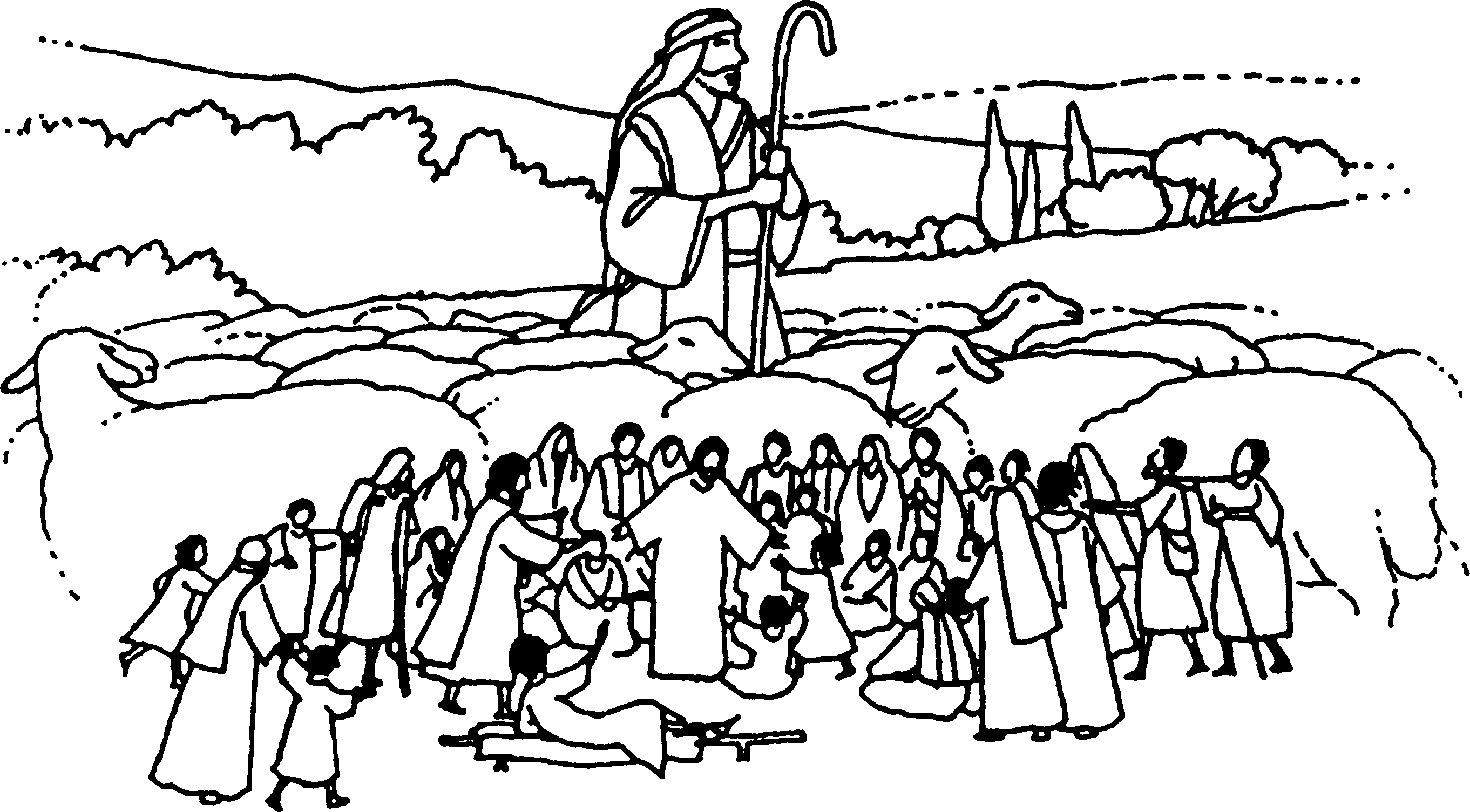 ****